E-MAIL PRESSEMITTEILUNG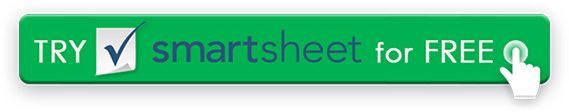 KONTAKTINFORMATIONEN:[Firma/Einzelperson][Telefonnummer][E-Mail-Adresse]ZUR SOFORTIGEN VERÖFFENTLICHUNG[Überschrift über Ihre Nachrichten, Veranstaltung, Produkteinführung usw.][Stadt, Bundesland] – [Grundlegender Überblick darüber, was diese Pressemitteilung abdeckt][Geben Sie weitere Informationen zum vorherigen Absatz an, einschließlich Links zu relevanten Websites oder anderen Inhalten des Content-Marketings.][Betten Sie einen Link zu einem Video oder anderen Multimedia-Inhalten ein, die sich auf Ihre Nachrichten beziehen.][CTA, z. B. eine kostenlose Testversion oder Informationen anfordern][Boilerplate]***
VERZICHTSERKLÄRUNGAlle Artikel, Vorlagen oder Informationen, die von Smartsheet auf der Website bereitgestellt werden, sind nur als Referenz. Obwohl wir uns bemühen, die Informationen auf dem neuesten Stand und korrekt zu halten, machen wir keine Zusicherungen oder Garantien jeglicher Art, weder ausdrücklich noch stillschweigend, hinsichtlich der Vollständigkeit, Genauigkeit, Zuverlässigkeit, Eignung oder Verfügbarkeit in Bezug auf die Website oder die auf der Website enthaltenen Informationen, Artikel, Vorlagen oder zugehörigen Grafiken. Jegliches Vertrauen, das Sie auf solche Informationen setzen, erfolgt daher ausschließlich auf Ihr eigenes Risiko.